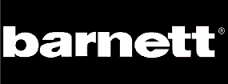 GANTS SKI DE FONDNBG-09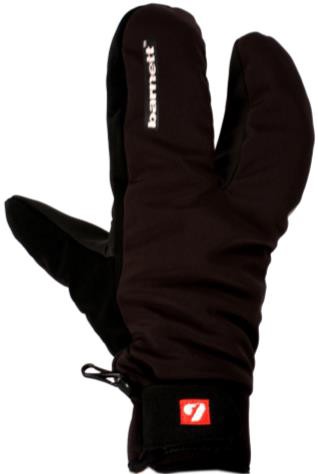 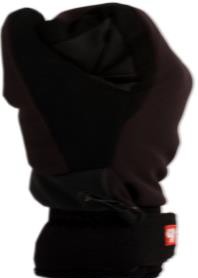 -Gants hiver et ski softshell-Dextérité et aisance-Garantie de chaleur et confort-Clarino & nylon respirant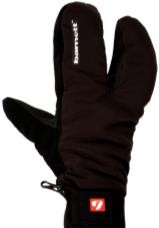 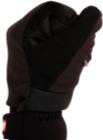 -Chaud et confortable-Nylon & polar fleece. (-5°/-20°)-Gant déperlant-Couleur disponible : noirConseil pour choisir sa taille : 3 mesures à réaliser à l’aide d’un ruban mètre.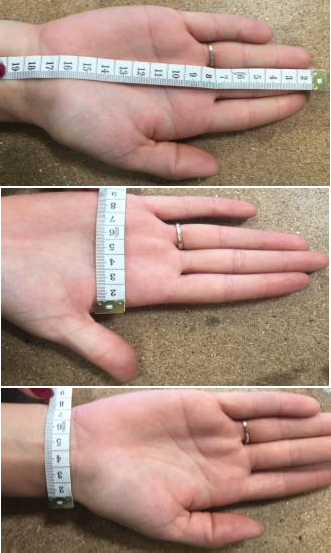 -Une mesure de l’extrémité du majeur jusqu’à la fin du	Apoignet (A)-Une mesure de la largeur de la paume (B)	B-Une mesure de la largeur du poignet (C)	CLe gant NBG-09 correspond à ces tailles :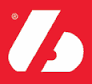 NBG-09ABCPoids (gramme)2XS18.5 cm9.5 cm8.5 cm52.5 gXS20 cm10.5 cm9 cm53 gS20.5 cm10.5 cm8.5 cm56 gMPas de stockLPas de stockXLPas de s2XL23 cm12.5 cm11 cm71.5 g